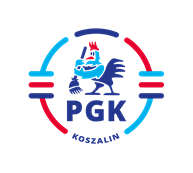 Koszalin, dnia 23.02.2022 r.Nr postępowania: 2022\S 028-070855Nr referencyjny 05INFORMACJA Z OTWARCIA OFERT  zgodnie z art. 222 ust. 5 ustawy z dnia 11 września 2019 r.Prawo zamówień publicznych (  t.j. Dz.U. z 2021 r. poz. 1129 z późn. zm.).Dotyczy: „Sukcesywna dostawa  krzyży i obudów na groby ziemne w podziale na 2 zadania.”Oferty złożyli następujący wykonawcy na poszczególne zadania:  Zadanie nr 1 krzyż sosnowy, zdobiony, dziecięcy, palikOferta nr 1 MKN Krzysztof Nowak, ul. Kobierzycka 20D, 52-315 Wrocław-cena jednostkowa netto: a. Krzyż drewniany LUX model D0-03 LUX – 118,00 zł – cena jednostkowa/szt. nettob. Krzyż drewniany ELEGANCE – 88,00 zł – cena jednostkowa/szt. nettoc. Krzyż drewniany podstawowy – 50,00 zł – cena jednostkowa/szt. nettod. Pal do pogrzebów świeckich LUX – 76,00 zł – cena jednostkowa/szt. nettoe. Krzyż dziecięcy LUX – z blachą lustrzaną – 93,00 zł cena jednostkowa/szt. nettof. Krzyż drewniany LUX model D0-02 LUX – 105,00 zł cena jednostkowa/szt. nettoOferta nr 2 Basowy Radosław Łętowski, Siercz 12 66-320 Trzciel – cena netto:a.  Krzyż sosnowy – 600 szt. – 30.000,00 złb. Krzyż zdobiony - 450 szt. – 58.500,00 złc. Palik sosnowy   –   60 szt. – 3.000,00 złd. Krzyż dziecięcy sosnowy – 50 szt. – 2.500,00 złZadanie nr 2 Obudowy na gróbOferta nr 1 MKN Krzysztof Nowak, ul. Kobierzycka 20D, 52-315 Wrocław-cena jednostkowa netto:a. Obudowa drewniana na grób ziemny LUX – 215,00 zł – cena jednostkowa/szt. nettob. Obudowa drewniana budżetowa – 170,00 zł – cena jednostkowa/szt. nettoc. Wizerunek plastikowy -  2,75 zł cena jednostkowa/szt. nettod. Obudowa drewniana na grób ziemny LUX – podwójna – 280,00 zł cena jednostkowa/szt. nettoe. Obudowa grobu urnowego LUX z blachą lustrzaną – 140,00 zł cena jednostkowa/szt. nettof. Obudowa dziecięca LUX – 160,00 zł cena jednostkowa/szt. nettoOferta nr 2 Basowy Radosław Łętowski, Siercz 12 66-320 Trzciel – cena netto:a. obudowy grób zwykły – 350 szt. – 61.250,00 złb. obudowy grób rodzinny – 30 szt. – 6.600,00 złc. obudowy grób urnowy – 50 szt. – 6.500,00 zł